BSP infos n°4 – Janvier 2021		                                          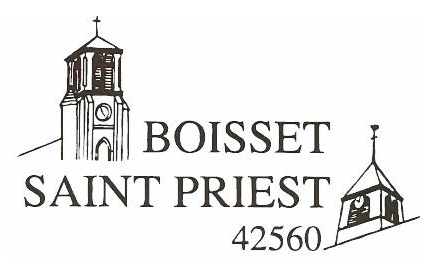                    Informations municipalesChères concitoyennes et chers concitoyens,A notre grande déception, nous n’avons pas pu réaliser la cérémonie des vœux du Maire. Nous profitons donc du 4ème Bsp infos pour vous présenter nos meilleurs vœux pour cette nouvelle année. Qu’elle soit plus douce et plus sereine ! Que nous puissions le plus rapidement possible tomber les masques et voir apparaître de beaux sourires sur les visages. Partager des moments de joie pour dissiper la morosité. Pour l’instant, nous devons continuer à être vigilants et respecter toutes les consignes. Serrons-nous les coudes, pensons à nos voisins, aux personnes qui ont besoin d’aide. Offrons du réconfort quand nous sentons que c’est nécessaire, soyons tout simplement solidaires. Prenez soin de vous.									André GAY et toute l’équipe municipaleMessage de la part de PMU (Pari des Mutations Urbaines, l’association en charge de l’étude revitalisation des centres bourgs) :« Rien ne se passe comme prévu.L’équipe du Futuroboscope aurait dû venir 8 jours en résidence en décembre.Nous avons dû repousser à janvier. Nous voilà en janvier, sans amélioration de la situation sanitaire. Nous étions donc obligés de revoir à nouveau notre programme.... Nous avions prévu de vous rencontrer lors de cette résidence longue. Le comité habitants aurait dû être lancé, ainsi que d’autres temps publics et conviviaux.Mais il nous faut encore être patients !Ne pouvant pas organiser les temps publics, nous avons réduit notre résidence à 4 jours. Nous étions sur votre commune entre le 19 et le 22 janvier, et nous n’avons pas chômé ! Mardi a été une journée sous le signe du patrimoine et du paysage. Mercredi a été l’occasion de continuer notre récolte d’informations au sujet des activités et de la vie du village. La journée de jeudi, nous a permis d’aborder plus en profondeur les problématiques liées à la circulation, aux mobilités, et aux espaces publics. Enfin, nous avons terminé la résidence par des temps de travail autour des questions d’urbanisme et d’habitat.Pour en connaître plus sur l’étude en cours, rendez-vous sur notre blog >>> futuroboscope.tumblr.comou sur le facebook de la commune : https://bit.ly/38tDDxLSi vous avez des idées, remarques ou suggestions, n’hésitez pas à nous écrire en laissant vos coordonnées téléphoniques pour qu’une personne de l’équipe vous appelle et prenne le temps de discuter avec vous. Notre adresse mail : lefutoroboscope@gmail.com.On espère vous voir en nombre aux beaux jours ! »Les travaux avancent bien et sont presque terminés. Nous réaliserons dès que le contexte sanitaire le permettra une inauguration. Début février, les associations pourront transférer leur matériel à l’intérieur. Pour celles concernées, vous recevrez un mail ou un appel de notre part pour prendre vos nouveaux quartiers .La bibliothèque est réouverte, le vendredi de 16h30 à 17h45 jusqu’à nouvel ordre. (Dans le respect des consignes sanitaires bien évidemment). Une nouvelle équipe de bénévoles arrive, nous vous en parlerons prochainement, elle sera toujours épaulée par Paulette et Martine.Des travaux sont en cours dans les vestiaires du local football. Travaux réalisés selon les normes demandées par la fédération afin de pouvoir prétendre rester au statut actuel.Une enquête est ouverte pour l’implantation d’une aire de covoiturage sur le secteur de Saint Marcellin en Forez. En tant que commune voisine, nous pouvons si nous le souhaitons participer à ce sondage avec ce lien : https://cutt.ly/8jQBPjS jusqu’à fin mars (enquête disponible également sur le site Loire Forez).Nous souhaitons vous parler de 2 artisans sur la commune :Tony FORCELLAFORCELLA Chaudronnerie Metallerie Design276 imp Genevriers 06 27 01 73 21SARL FOLLEAS CHAUT : Travaux de terrassements courants et travaux préparatoires1785 route de Margerie04 77 76 31 03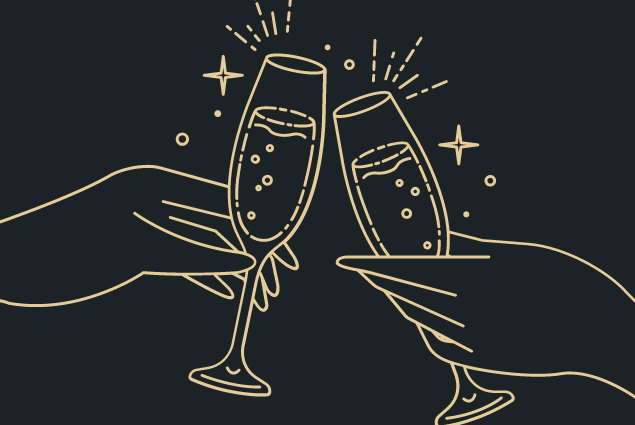 Trinquons virtuellement !!! A votre santé !!!ACTIONSLOCAL TECHNIQUEBIBILIOTHEQUEASSOCIATIONSSONDAGEARTISANS / COMMERCANTS / AUTO ENTREPRENEURS